目     录医疗权力事项清单	（1）办事不找关系路径	（4）合规办事业务指南	（5）违规禁办事项清单	（13）容缺办理事项清单	（14）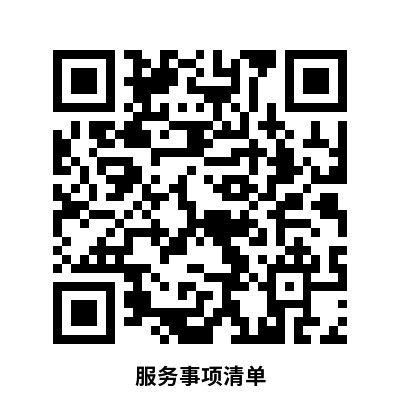 医疗权力事项清单办事不找关系路径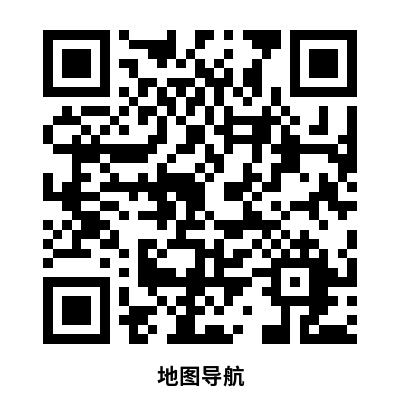 办理地址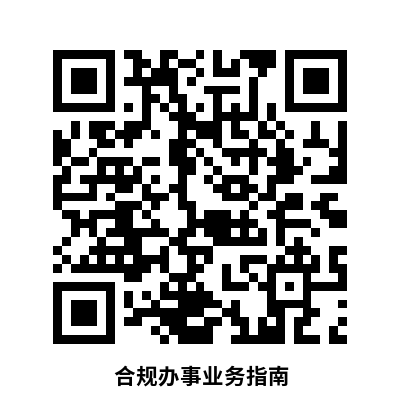 合规办事业务指南一、就诊服务指南1．挂号服务营口市第四人民医院是一所集医疗、教学、科研、健康管理等于一体的专科三级医院。医疗机构对门诊患者实施实名就医，在注册、挂号、诊疗等各环节实行患者唯一身份标识管理。1.1  需提供要件二代身份证/社会保障卡等（资料来源：就诊人）。1.2  办理路径①窗口办：营口市第四人民医院，门诊1楼设有挂号缴费窗口。②电话办：预约电话：0417-32632001.3  办理时限:即时办结。1.4  1.4温馨提示：为保障您便捷快速就医，您可先拨打咨询电话，避免业务高峰期等候，咨询电话：0417-3263200，监督投诉可拨打0417-3263234。2．门诊就诊门诊指在医疗机构内，由医务人员根据患者有效挂号凭证提供疾病咨询、预防、诊断、治疗、护理、康复等医疗服务的行为。2.1需提供要件就诊码：纸质挂号单。。2.2  办理路径窗口办：门诊就诊流程包括报到、候诊、就诊、交费、检查检验、取药等。2.3办理时限:即时办结。①挂号当日有效；②门诊开诊时间：8:00-16:00 特殊节假日开诊时间以通知为准。2.4温馨提示：为保障您便捷快速就医，您可先拨打咨询电话，避免业务高峰期等候，咨询电话：0417-3263200，监督投诉可拨打0417-3263234。3．急诊就诊急诊病人病情的严重程度，决定病人就诊及处置的优先次序。3.1需提供要件就诊码（资料来源：纸质挂号单）。3.2办理路径①窗口办：营口市第四人民医院，门诊1楼设有挂号缴费窗口。②电话办：预约电话：0417-32632003.3 办理时限: 即时办结。3.4 门诊开诊时间: 周一至周日08:00-16:00；3.5 温馨提示：为保障您便捷快速就医，您可先拨打咨询电话，避免业务高峰期等候，咨询电话：0417-3263200，监督投诉可拨打0417-3263234。4．化验、检查患者在医生开具化验、检查并完成缴费后到指定地点进行血尿便化验或影像学等检查。4.1  需提供要件就诊码：纸质挂号单或条形码。4.2办理路径窗口办：营口市第四人民医院4.3办理时限: 即时办结。 周一至周五工作日 08:00-16:004.4温馨提示：为保障您便捷快速就医，您可先拨打咨询电话，避免业务高峰期等候，咨询电话：0417-3263200，监督投诉可拨打0417-3263234。5．住院服务为急诊、门诊、日间患者提供办理入院手续的服务过程。5.1  需提供要件入院通知单（资料来源：接诊医生提供纸质版）、医保卡或电子医保凭证（资料来源：就诊人）、二代身份证（资料来源：就诊人）、就诊码（资料来源：纸质挂号单）。5.2  办理路径窗口办：院区住院处服务窗口。1楼大厅。5.3  办理时限:即时办结。办理入院时间：8:00-16:00  1楼大厅16:00-8:00  1楼大厅（24小时）5.4温馨提示：为保障您便捷快速就医，您可先拨打咨询电话，避免业务高峰期等候，咨询电话：0417-3263200，监督投诉可拨打0417-3263234。6．出院服务为住院患者提供办理出院结算等业务的服务过程。6.1需提供要件出院通知单（资料来源：住院科室提供纸质版）、医保卡或电子医保凭证（资料来源：就诊人）、预交金收据（资料来源：办理入院时住院处提供纸质版）。6.2办理路径窗口办：院区住院处服务窗口。6.3办理时限: 即时办结。出院结算办理时间：工作日：8:00-16:00。6.4温馨提示：为保障您便捷快速就医，您可先拨打咨询电话，避免业务高峰期等候，咨询电话：0417-3263200，监督投诉可拨打0417-3263234。7．投诉举报服务医院设医患关系协调办公室，负责在院期间与诊疗相关的纠纷处理、协调工作。7.1需提供要件对于投诉举报事项的证明材料，包括病历资料、影像、录音及其他文字材料（资料来源：就诊人）。7.2办理路径①窗口办：工作日8:00-16:00医患关系协调办公室机关楼一楼。②投诉电话：医患关系协调办公室0417-3263234。7.3 办理时限: 一般事件投诉后3—5个工作日，复杂事件5—15个工作日以电话、信件、当面告知等形式答复处理意见。7.4温馨提示：为保障您便捷快速就医，您可先拨打咨询电话，避免业务高峰期等候，咨询电话：0417-3263200，监督投诉可拨打0417-3263234。二、其他服务指南1．住院病案复印住院病案在患者出院三个工作日后可以申请复印（外科手术病人，因病理回报时间较晚，可酌情延长申请到7个工作日）。1.1  需提供要件①申请人为患者本人，提供其有效身份证明原件。②申请人为患者代理人，提供患者及其代理人的有效身份证明原件，以及代理人与患者代理关系的法定证明材料。③申请人为死亡患者法定继承人的，应当提供患者死亡证明、死亡患者法定继承人的有效身份证明，死亡患者与法定继承人关系的法定证明材料。④申请人为死亡患者法定继承人代理人的，应当提供患者死亡证明、死亡患者法定继承人及其代理人的有效身份证明，死亡患者与法定继承人关系的法定证明材料，代理人与法定继承人代理关系的法定证明材料。⑤公安、司法、人力资源社会保障、保险以及负费医疗事故技术鉴定的部门，因工作需要提出审核、查阅或者复制病历资料要求的，经办人员提供以下证明材料：ⅰ.该行政机关、司法机关、保险或者负费医疗事故技术鉴定部门出具的调取病历的法定证明；ⅱ.经办人本人有效身份证明；ⅲ.经办人本人有效工作证明（需与该行政机关、司法机关、保险或者负责医疗事故技术鉴定部门一致）。③办理人联系方式。1.2办理路径窗口办：营口市第四人民医院门诊1楼病案室 。1.3办理时限: 法定工作日上午8:00-12:00，下午13:00-16:00现场复印：当天办理并完成。1.4温馨提示：为保障您便捷快速就医，您可先拨打咨询电话，避免业务高峰期等候，咨询电话：0417-3263200，监督投诉可拨打0417-3263234。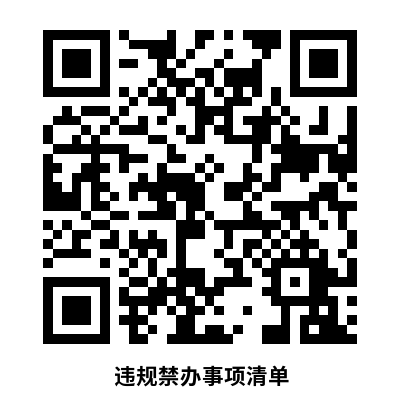 违规禁办事项清单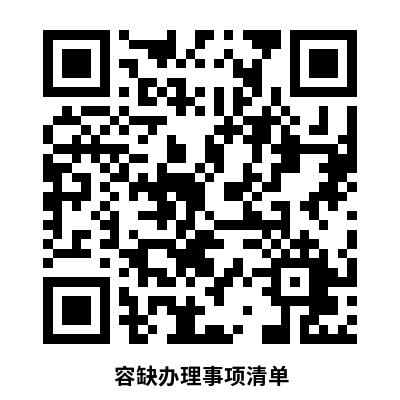 容缺办理事项清单注：一个业务事项涉及多种可容缺资料的，可同时容缺事项类别序号事项名称页码操作流程一、就诊指南1挂号服务5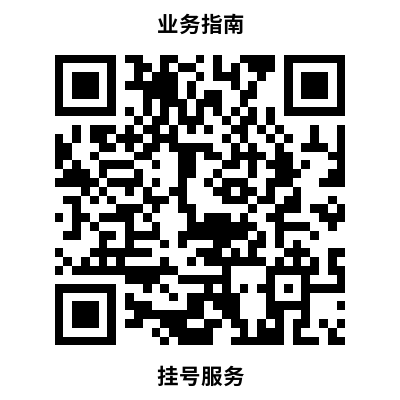 一、就诊指南2门诊就诊6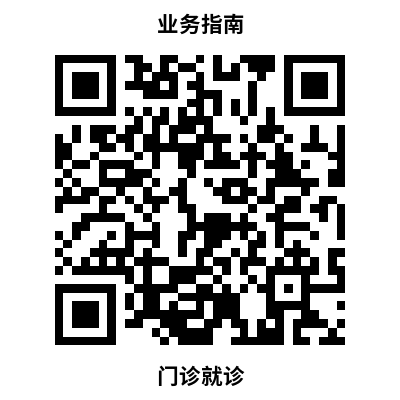 一、就诊指南3急诊就诊7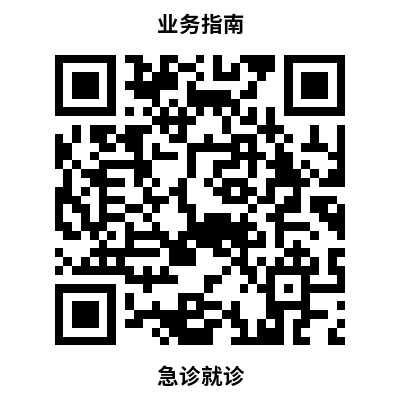 一、就诊指南4检查化验8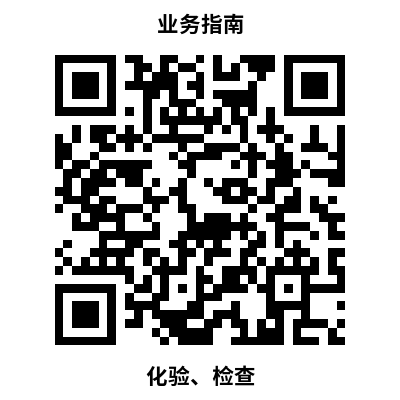 一、就诊指南5住院服务8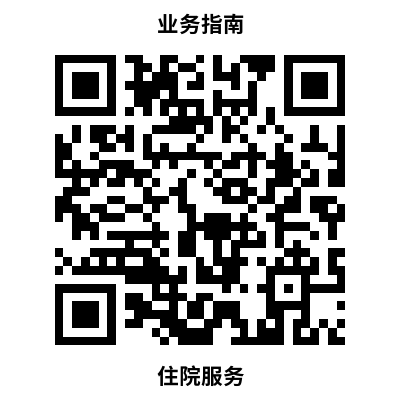 一、就诊指南6出院服务9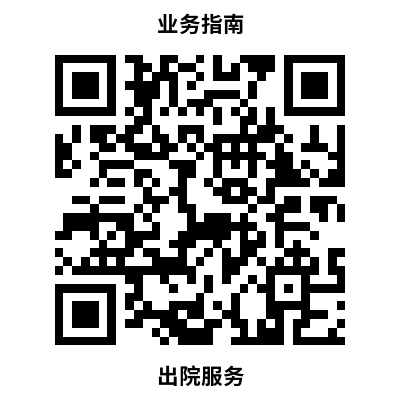 一、就诊指南7投诉举报10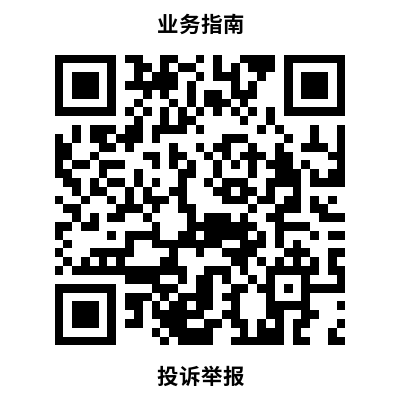 二、其他服务指南8住院病案复印11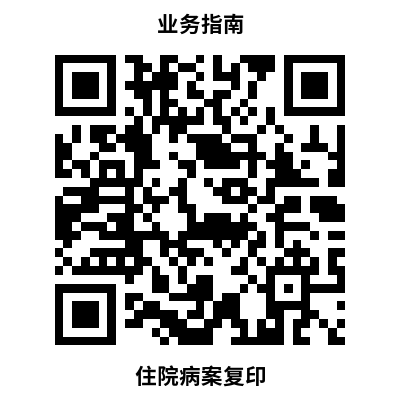 序号机构名称地  址联系电话1营口市第四人民医院营口市老边区兴发街9号0417-3352080禁办事项禁  办  情  形一、不符合疾病诊断书开具标准1.患者的现病史、主观检查结果、客观检查结果等不满足诊断标准；跨科开具、未亲自诊查开具；一、不符合疾病诊断书开具标准2.原则上门诊疾病诊断书休息天数超过7天；原则上急诊疾病诊断书休息天数超过3天；同一疾病连续2次以上开具诊断书或慢性疾病病人的休息，需有住院证明或专家会诊意见。二、无身份信息预约挂号预约挂号时无法出示患者本人的身份证、医保卡等身份标识。禁办事项存在禁办情形中的任意一种即禁止办理禁办事项存在禁办情形中的任意一种即禁止办理序号业务事项可容缺资料资料来源1医保患者办理住院医保卡申请人提供补正期限：3个工作日补正期限：3个工作日补正期限：3个工作日补正期限：3个工作日